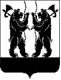 АДМИНИСТРАЦИЯЯРОСЛАВСКОГО МУНИЦИПАЛЬНОГО РАЙОНА постановление22.01.2018                                                                                                                              № 225Об утверждении перечня специально отведенных мест, помещений для проведения встреч депутатов с избирателямии порядка предоставления таких помещенийВ соответствии с федеральными законами от 8 мая 1994 года № 3-ФЗ «О статусе члена Совета Федерации и статусе депутата Государственной Думы Федерального Собрания Российской Федерации»,                                         от 6 октября 1999 года № 184-ФЗ «Об общих принципах организации законодательных (представительных) и исполнительных органов государственной власти субъектов Российской Федерации»,                                   от 6 октября 2003 года № 131-ФЗ «Об общих принципах организации местного самоуправления в Российской Федерации», постановлением Правительства Ярославской области от 22.09.2017 № 722-п «Об организации проведения встреч депутатов Государственной Думы Федерального Собрания Российской Федерации и депутатов Ярославской областной Думы                          с избирателями», Администрация района п о с т а н о в л я е т:1. Установить, что встречи депутатов Государственной Думы Федерального Собрания Российской Федерации, депутатов Ярославской областной Думы и депутатов Муниципального Совета Ярославского муниципального района с избирателями проводятся в специально отведенном месте, определенном постановлением Правительства Ярославской области от 22.09.2017 № 722-п «Об организации проведения встреч депутатов Государственной Думы Федерального Собрания Российской Федерации                  и депутатов Ярославской областной Думы с избирателями», расположенном        по адресу: г. Ярославль, ул. Зои Космодемьянской, д. 10а, площадка в радиусе             15 метров от входа в здание Администрации Ярославского муниципального района.2. Утвердить перечень помещений для проведения встреч депутатов Государственной Думы Федерального Собрания Российской Федерации, депутатов Ярославской областной Думы и депутатов Муниципального Совета Ярославского района с избирателями (приложение 1).3. Утвердить Порядок предоставления помещений для проведения встреч депутатов Государственной Думы Федерального Собрания Российской Федерации, депутатов Ярославской областной Думы и депутатов Муниципального Совета Ярославского района с избирателями (приложение 2).4. Опубликовать постановление в газете «Ярославский агрокурьер».5. Контроль за исполнением постановления возложить на заместителя Главы Администрации ЯМР по внутренней политике А.А. Сучкова. 6. Постановление вступает в силу со дня официального опубликования.ВРИО ГлавыАдминистрации ЯМР	                                                                                                 ПРИЛОЖЕНИЕ 1                                                                                                 к постановлению                                                                                                 Администрации ЯМР                                                                                                 от 22.01.2018  № 225Перечень помещений для проведения встреч депутатов Государственной Думы Федерального Собрания Российской Федерации, депутатов Ярославской областной Думы и депутатов Муниципального Совета Ярославского района с избирателями                                                                                             ПРИЛОЖЕНИЕ 2                                                                                             к постановлению                                                                                             Администрации ЯМР                                                                                             от 22.01.2018  № 225Порядок предоставления помещений для проведения встреч
депутатов Государственной Думы Федерального Собрания
Российской Федерации, депутатов Ярославской областной Думы                            и депутатов Муниципального Совета Ярославского района с избирателями на территории Ярославского муниципального района1. Порядок предоставления помещений для проведения встреч депутатов Государственной Думы Федерального Собрания Российской Федерации, депутатов Ярославской областной Думы и депутатов Муниципального Совета Ярославского района (далее - депутаты) с избирателями разработан                         в соответствии с федеральными законами от 8 мая 1994 года № 3-ФЗ «О статусе члена Совета Федерации и статусе депутата Государственной Думы Федерального Собрания Российской Федерации»,                                             от 6 октября 1999 года № 184-ФЗ «Об общих принципах организации законодательных (представительных) и исполнительных органов государственной власти субъектов Российской Федерации»,                                    от 6 октября 2003 года № 131-ФЗ «Об общих принципах организации местного самоуправления в Российской Федерации».2. Для проведения встреч депутатов с избирателями предоставляются нежилые помещения, находящиеся в собственности Ярославского муниципального района. Перечень помещений для проведения встреч депутатов с избирателями (далее - перечень) утверждается постановлением Администрации Ярославского муниципального района.3. Для предоставления помещения депутат не позднее,                                     чем за 14 календарных дней до даты проведения встречи с избирателями направляет в адрес Администрации Ярославского муниципального района письменное заявление о предоставлении помещения,включенного в перечень, для встречи депутата с избирателями по форме согласно приложению                       к настоящему Порядку.4. Непосредственное предоставление помещений, включенных в перечень, осуществляет управление делами Администрации Ярославского муниципального района.Сотрудник управления делам Администрации Ярославского муниципального района в течение 3 рабочих дней со дня регистрации заявления, указанного в пункте 3 Порядка, уведомляет посредством электронной почты депутата о предоставлении помещения, включенного                 в перечень, либо уведомляет депутата о невозможности предоставления помещения в запрашиваемый период времени.5. В случае поступления нескольких заявлений о предоставлении одного помещения, включенного в перечень, в одно и то же время очередность использования помещения определяется исходя из времени поступившего заявления.6. В случае невозможности предоставления помещения, включенного                 в перечень, в запрашиваемый период времени управление делами Администрации Ярославского муниципального района согласовывает                    с депутатом иную дату проведения встречи с избирателями.ПРИЛОЖЕНИЕк Порядку предоставления помещений для проведения встреч депутатов Государственной Думы Федерального Собрания Российской Федерации, депутатов Ярославской областной Думы и депутатов Муниципального Совета Ярославского района с избирателями                                                                    В Администрацию ЯМР                                                                    депутата _________________________                                                                    ______________________________                                                                                       (ФИО депутата)ЗАЯВЛЕНИЕо предоставлении помещения для встречи депутата с избирателямина территории Ярославского муниципального районаПрошу предоставить помещение, расположенное по адресу: __________________________________________________________________, для проведения встречи с избирателями «___» ___ 20____ года с _____часов _____минут продолжительностью ____________________________________.Примерное число участников: __________________________________.Ответственный за проведение мероприятия (встречи): __________________________________________________________________.(Ф.И.О.)Контактный телефон: _____________________________________________Адрес электронной почты: _________________________________________Дата подачи заявления: «____»__________20___ года, время__ __Депутат _____________  _____________________________________________(подпись)                                                            (ФИО)№п/пНаименование организацииАдрес помещенияМаксимальное количество посадочных мест1.Администрация Ярославского муниципального района Ярославской областиг. Ярославль, ул. Зои Космодемьянской, 10а.Малый зал Администрации ЯМРМалый зал Администрации ЯМР – 22 места;2.Администрация Ярославского муниципального района Ярославской областиг. Ярославль, ул. Зои Космодемьянской, 10а.Актовый зал Администрации ЯМРАктовый зал Администрации ЯМР – 120 мест.